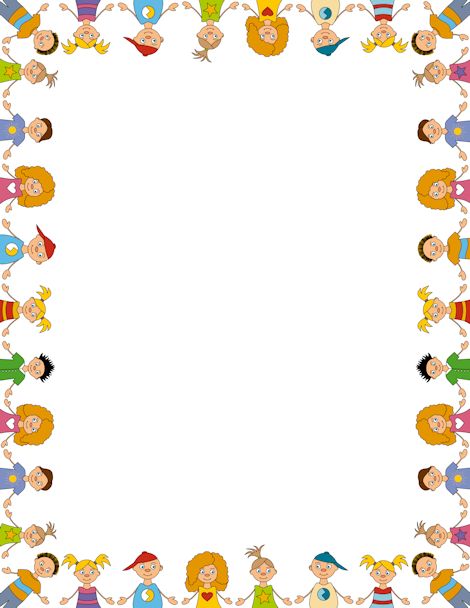 Стенгазета «Трудно птицам зимовать, надо птицам помогать»     Выполнили: воспитатели 2 младшей группы «Капельки»                              Бармашова Т.И.                         Обирина Л.П.Декабрь 2017 год.п.КурагиноАкция «Кормушка»В нашем детском саду «Красная шапочка» проходила акция «Кормушка» с 11 по 15 декабря.Цель:  расширение представления детей о зимующих птицах нашего края, воспитание заботливого отношения и интереса к ним, и привлечение детей и родителей к природоохранительным акциям.Задачи: продолжать учить узнавать птиц по внешнему виду, повадкам, пению; закрепить понятие о необходимости помогать птицам в холодное время года;
 воспитывать в детях доброту, приучить их заботиться о птицах, наблюдать за ними,
испытывать радость от сознания, что, подкармливая птиц, можно спасти их от гибели.Акция проходила в 3 этапа:1 этап – познавательный.Ребята познакомились с зимующими птицами нашего края, в рамках акции изучили их особенности и среду обитания. Родители группы активно откликнулись на акцию. Познакомились с правилами изготовления кормушек и приступили к их изготовлению.2 этап – практический.Родители вместе с детьми изготовили кормушки и принесли различный корм для птицУ нас получились замечательные кормушки. На территории участка вместе с детьми развесили кормушки и насыпали корм. . Дети не просто участвовали в развешивании кормушек на деревьях. Время, проведенное на природе, стало для них маленьким праздником. На   прогулке наблюдали за прилетающими птицами и кормили их. В группе дети рисовали синичек и снегирей, лепили птиц и корм для них, разучивали стихи и песни, слушали аудиозаписи голосов птиц, играли в различные игры: пальчиковые, подвижные, хороводные.3 этап – заключительный.В группе оформили  стенгазету «Трудно птицам зимовать, надо птицам помогать»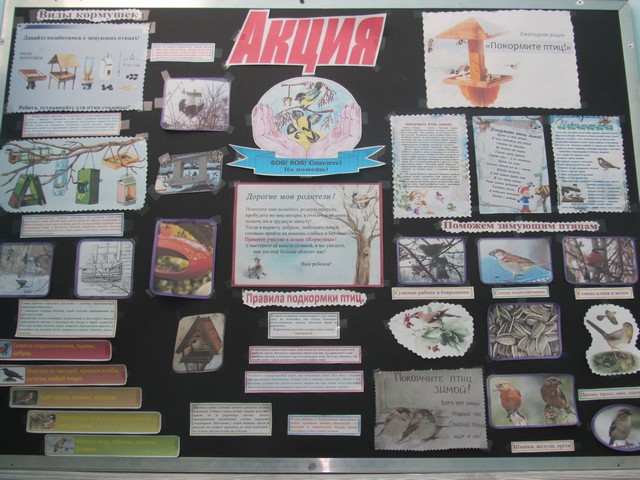 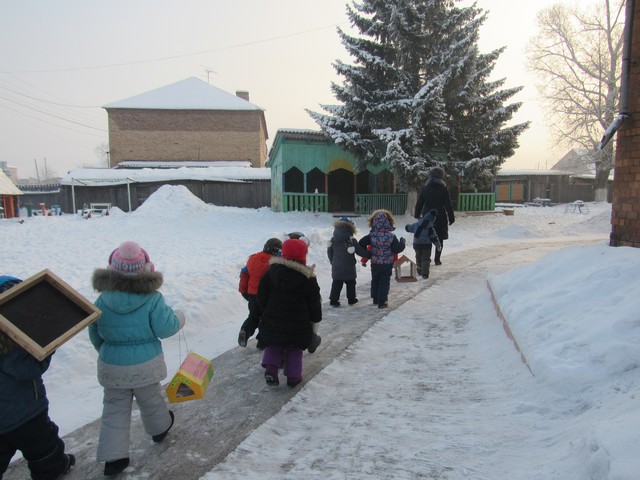 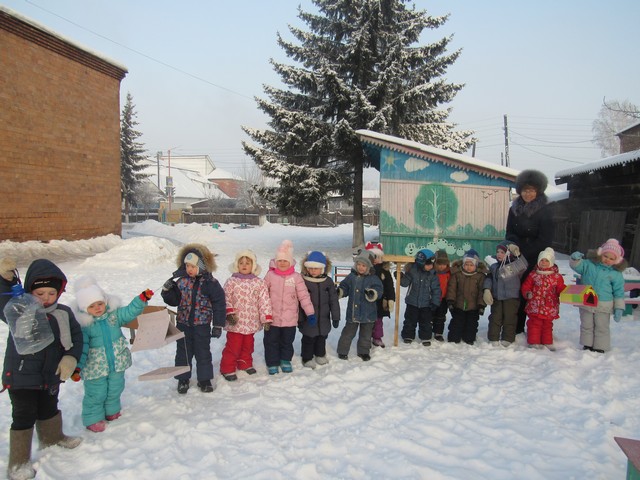 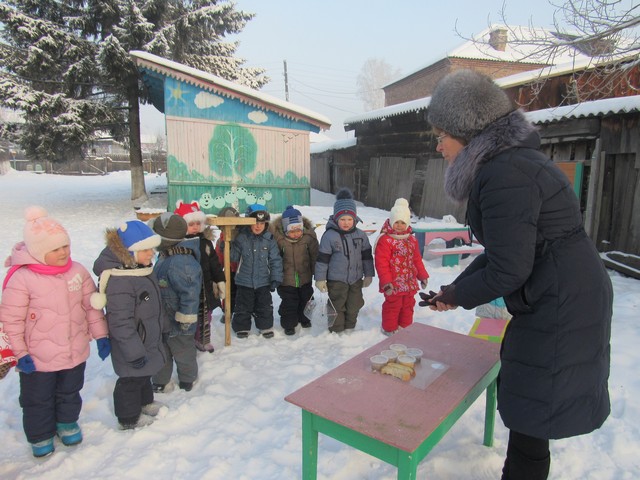 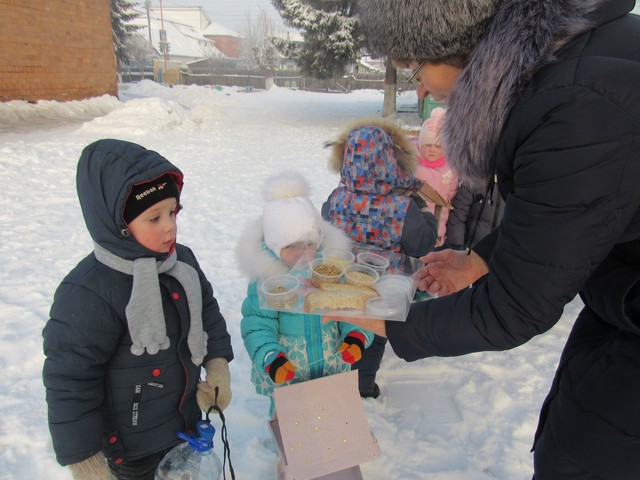 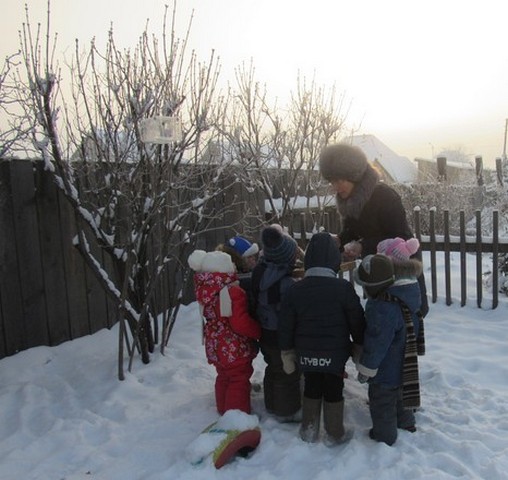 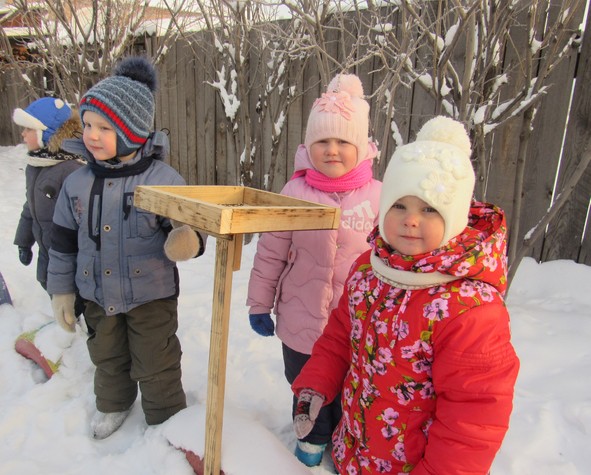 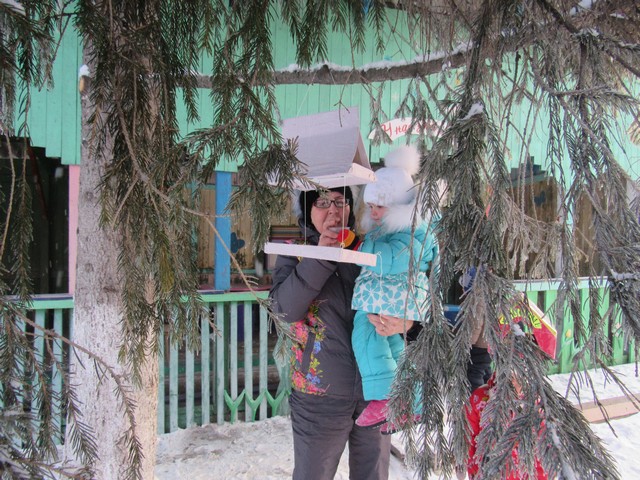 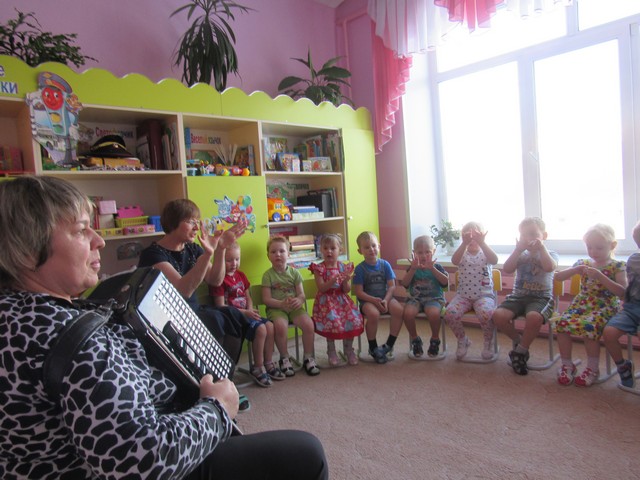 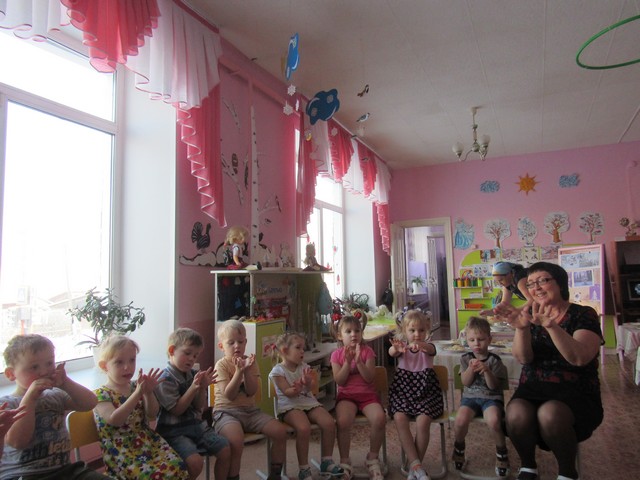 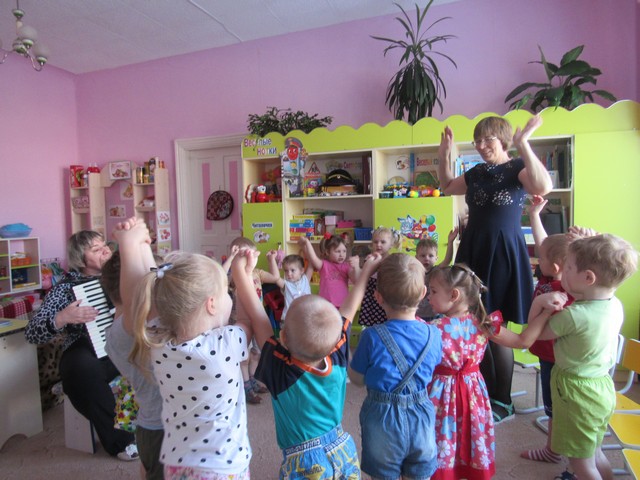 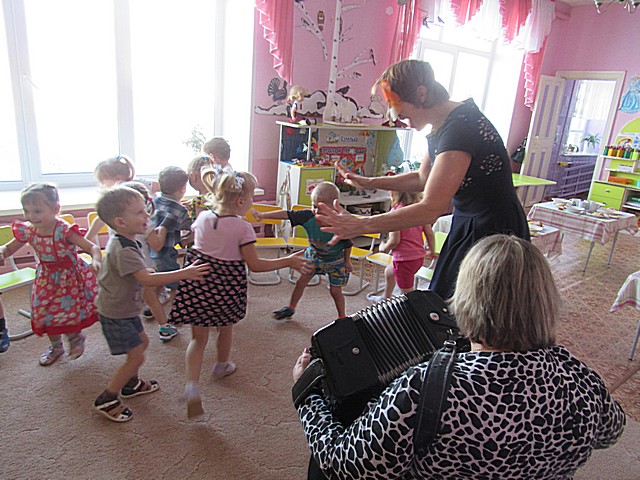 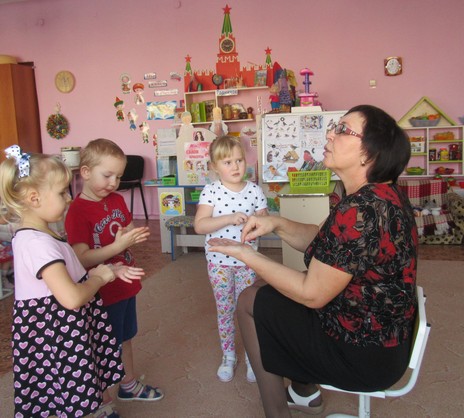 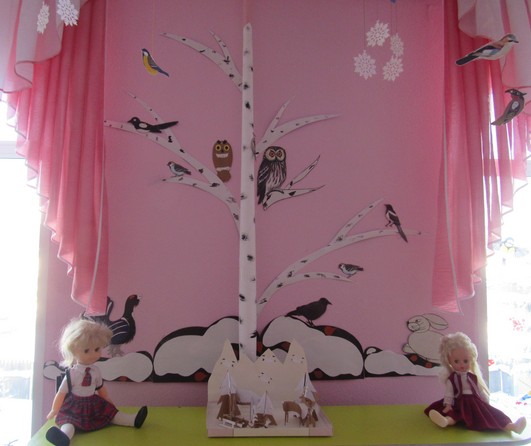 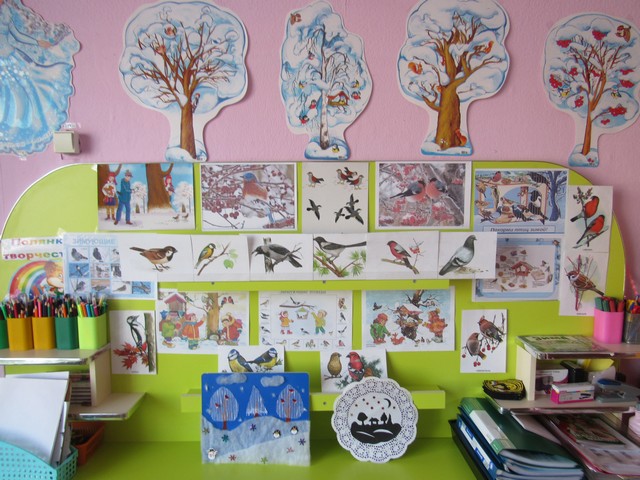 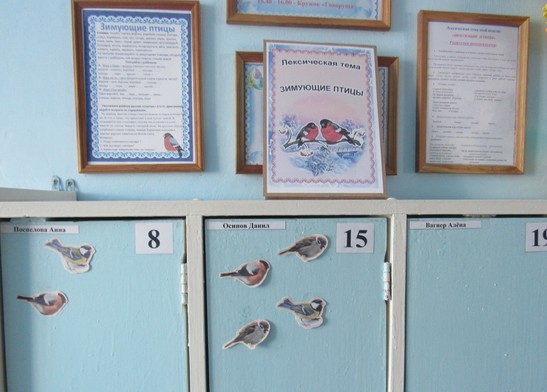 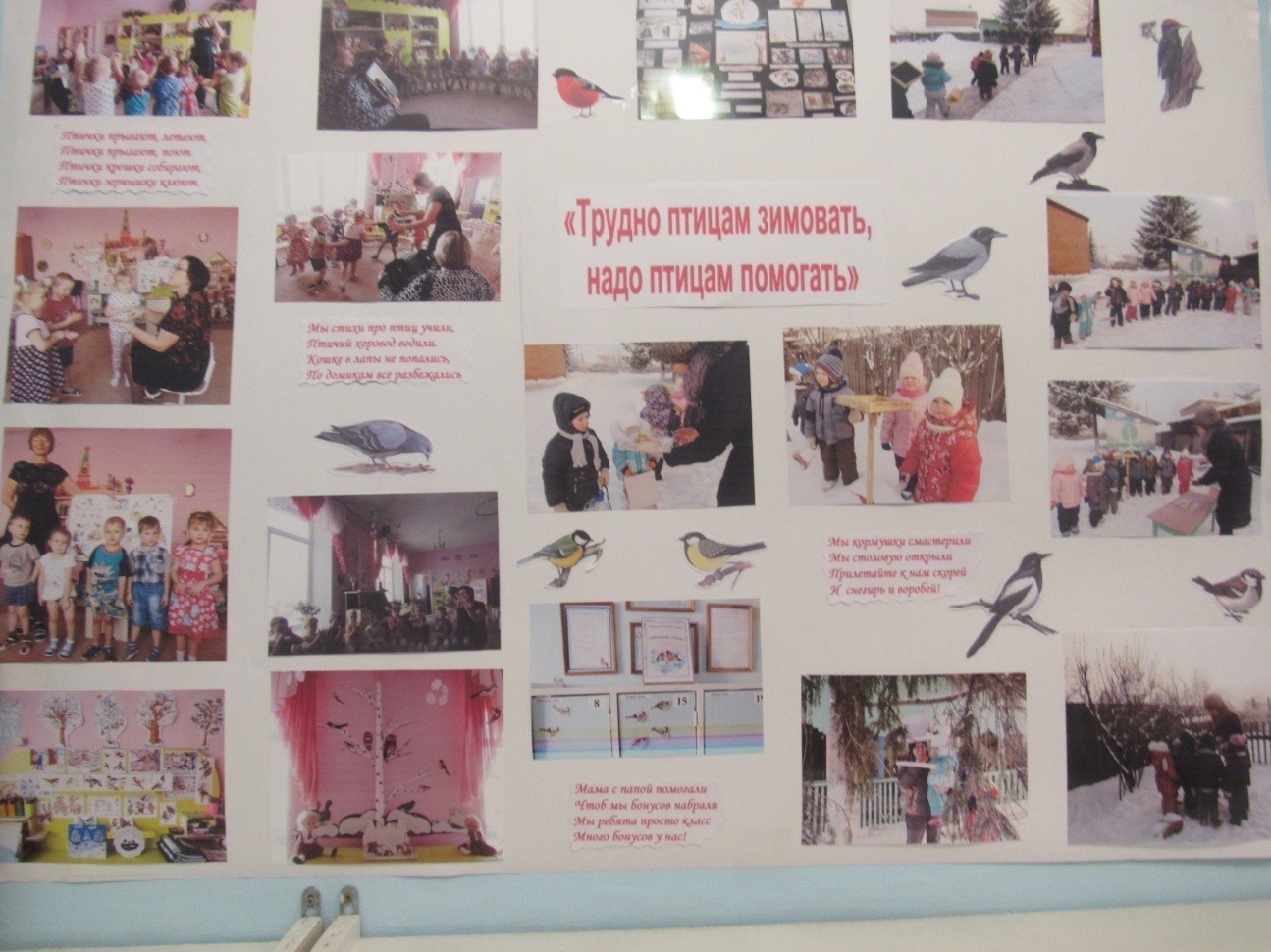 